   臺南市關廟區公所108年度推動災害防救教育宣導執行成果活動名稱：921全民健走暨防災防疫宣導活動名稱：921全民健走暨防災防疫宣導宣導單位：關廟區公所宣導地點：新化虎頭埤風景區宣導時間：108年9月21日宣導人數：3000人                        成果照片                        成果照片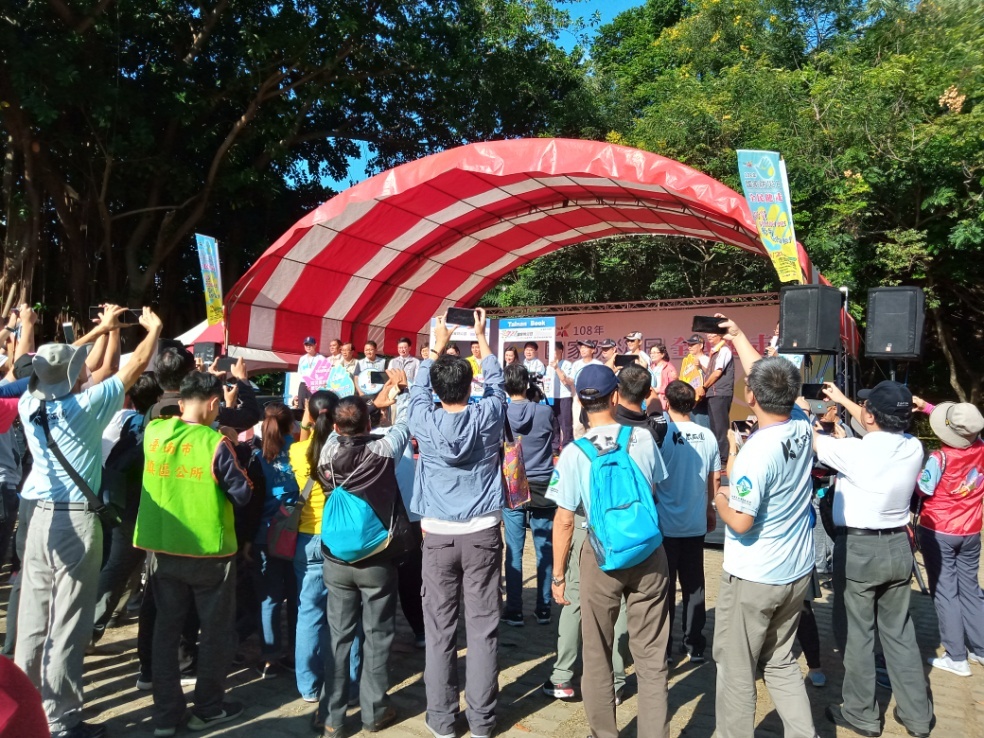 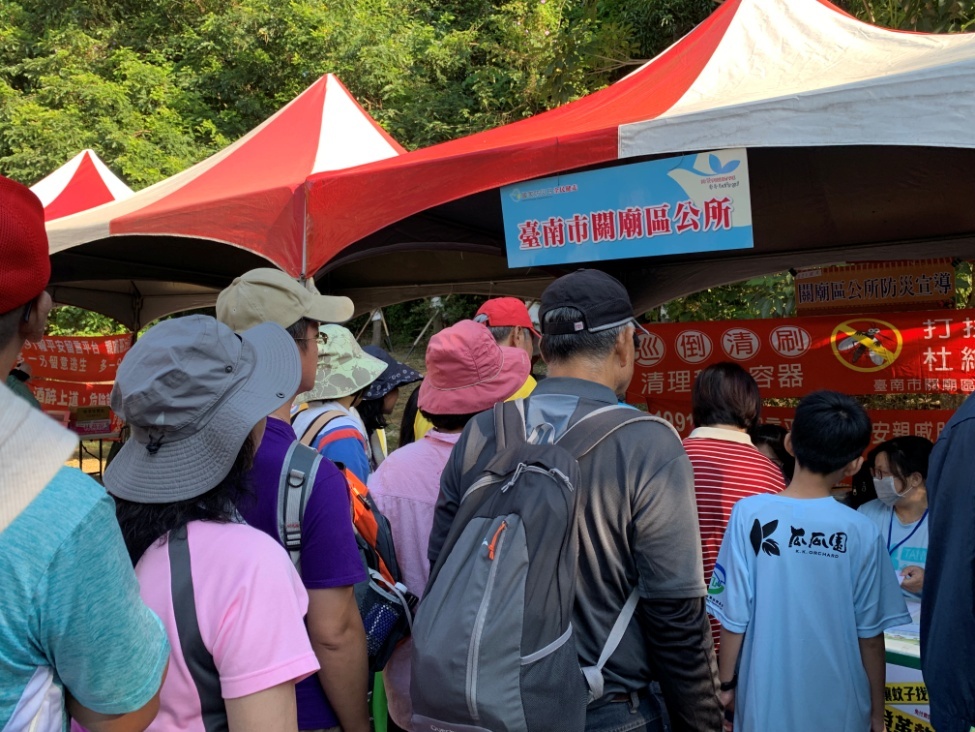 